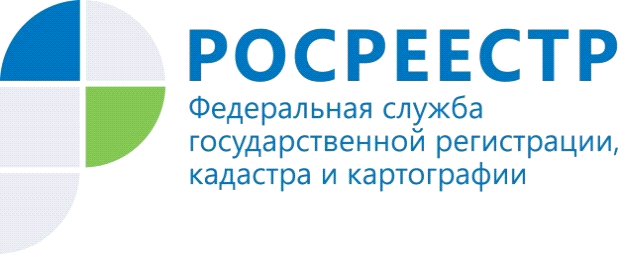 Целевые модели: работа продолжаетсяРаспоряжением     Правительства              Российской      Федерации от 31 января 2017 года № 147-р утверждены целевые модели «Регистрация права собственности на земельные участки и объекты недвижимого имущества», «Постановка на кадастровый учет земельных участков и объектов недвижимого имущества».Управление Росреестра по Республике Алтай является основным участником внедрения Целевых моделей.Целевые модели направлены на снижение административных барьеров, сокращение сроков при предоставлении государственных услуг, а также на развитие бесконтактных технологий общения Росреестра с гражданами. В целевых моделях по регистрации прав и кадастровому учету учтены все шаги, с которыми предприниматели сталкиваются при приобретении и оформлении недвижимого имущества, а также основные потребности бизнеса. Целевые модели выстроены в логике последовательности действий, которые осуществляет заявитель для получения земельного участка, здания, сооружения или объекта незавершенного строительства в собственность, – с момента выбора объекта недвижимости до постановки его на кадастровый учет и оформления прав собственности.По состоянию на 01.01.2021 Управление имеет следующие показатели: - по  достижению целевых значений процент исполнения составил 97 %;- полностью завершено показателей 83 %; - полностью завершено факторов 83 %. Однако, Управление продолжит работу, направленную на снижение количества принимаемых решений о приостановлении (отказе) в государственной регистрации прав и (или) кадастровом учете, сокращение сроков учетно-регистрационных действий, повышение профессионализма сотрудников. Управление Федеральной службы   государственной регистрации, кадастра и картографии  по Республике Алтай